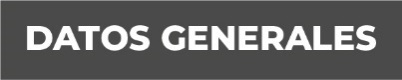 Nombre: Yanet Concepción Pérez LópezGrado de Escolaridad Licenciatura en DerechoCédula Profesional (Licenciatura) 3981588 Teléfono de Oficina 9221216506Correo Electrónico:  Formación Académica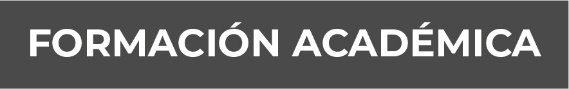 1998-2002Universidad Veracruzana, Campus Xalapa, Veracruz. Estudios de Licenciatura en Derecho. Graduada con mención Honorífica.2003-2004Maestría en Tecnología Educativa. Universidad Atenas Veracruzana, Campus Briones, Xalapa, Veracruz.2003Diplomado en Derecho Penal y Derecho Penitenciario. Universidad Veracruzana, Xalapa, Veracruz.2003Diplomado en Enseñanza Superior, Universidad Veracruzana, Xalapa, Veracruz.Trayectoria Profesional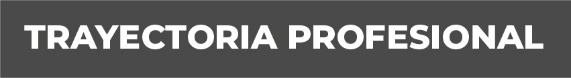 Marzo 2015 a la fecha Fiscal Investigador en Municipios de Huayacocotla, Tantoyuca, Tierra Blanca, Pánuco y Ozuluama, Veracruz.Actualmente Fiscal Tercera de la Unidad Integral de Procuracion de Justicia del Segundo Distrito Judicial y Encargada de la Agencia del Ministerio Público Investigador y Adscrita al Juzgado Mixto de Primera Instancia de Ozuluama, Veracruz. Comisionada como Fiscal para intervenir en procedimiento de Ejecución de Sanciones en el Distrito de Ozuluama, Veracruz. Noviembre 11/2014 a Marzo 2015Fiscal de Distrito en Chicontepec, Veracruz.Noviembre 2014 a Febrero 2009Agente del Ministerio Público Investigador y Adscrito en Huayacocotla, Veracruz. Agente del Ministerio público municipal en Ixhuatlan de Madero, Veracruz. Encargada de la Agencia del Ministerio Público Investigador de Chicontepec, Veracruz, Agente del Ministerio Público Municipal de Oluta, Veracruz. Febrero 2009 a Septiembre 2006Oficial Secretario en la Fiscalia séptima, primera y sexta, Especializada en Delitos cometidos por Servidores Públicos en la Ciudad de Xalapa, Veracruz. 2006Proyectista en la Notaría Pública número 14 en la Ciudad de Xalapa, Veracruz.2005Oficial Administrativo del Poder Judicial del Estado2004-2000Docente y Becaria de Investigación Jurídicas de la Universidad Veracruzana en Xalapa, Veracruz. Conocimiento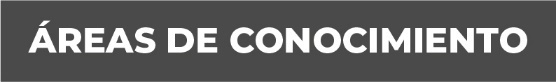 Derecho Penal y Procedimiento Penal Juicios OralesInvestigación JurídicaDocenciaEjecución de Sanciones